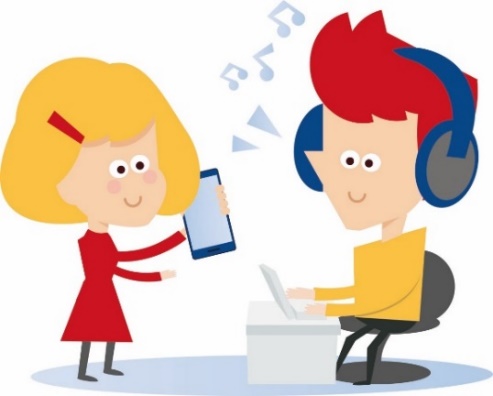 Einladung zum Online-Elternabend
„Medien in der Familie: Online-Infoveranstaltung für Eltern von 10- bis 14-Jährigen“Datum: ___________________________ Uhrzeit: ___________________________Streamen, Surfen, digitales Spielen – das familiäre Umfeld spielt für Kinder und Jugendliche eine wichtige Rolle, wenn es um den richtigen Umgang mit Medien geht. Wir laden Sie ein, gemeinsam mit uns in das Thema einzutauchen. Im Gespräch gehen wir u. a. diesen Fragen nach:Welche Bedeutung haben mediale Vorbilder?Medienkonsum: Wann ist es zu viel?Gewalt in den Medien: Welche Darstellungen sind für Kinder problematisch?Sie erhalten praktische Tipps, wie Sie Ihr Kind im Umgang mit Medien begleiten und fördern können. Nehmen Sie die Gelegenheit wahr, sich zu informieren! 	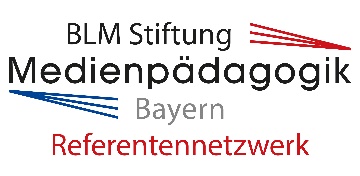 Die BLM Stiftung Medienpädagogik Bayern stellt für die Informationsveranstaltungen kostenfrei erfahrene Referent:innen des Medienpädagogischen Referentennetzwerks Bayern zur Verfügung: www.stiftung-medienpaedagogik-bayern.deDas Projekt wird von der Bayerischen Staatskanzlei gefördert.				---------------------------------------------------------------------------------------------------------------------------RÜCKMELDUNG 
Bitte melden Sie sich bis zum __________ per E-Mail unter __________________________ für die Teilnahme an. Der Online-Elternabend wird mit der Konferenz-Software BigBlueButton durchgeführt. 
Den Teilnahme-Link sowie weitere Informationen zur Nutzung der Software schicken wir Ihnen vor dem Veranstaltungstermin per E-Mail zu. Bitte beachten Sie, dass während des Online-Vortrags keine Aufzeichnungen oder Screenshots angefertigt werden dürfen. Vielen Dank für Ihr Verständnis.Adresse Einrichtung